UNIT 2FOOD Lesson (Student Tasks)BNS-1 GEL – 0105 English for Communication and Information RetrievalName: _______________________________ Code: _______________ Date: ___/__/___ Group: _______Task 1:1 Answer the following questions in a complete sentence.Task 1:2 Fill in the blanks below to complete the sentence. Use the words in the above boxes.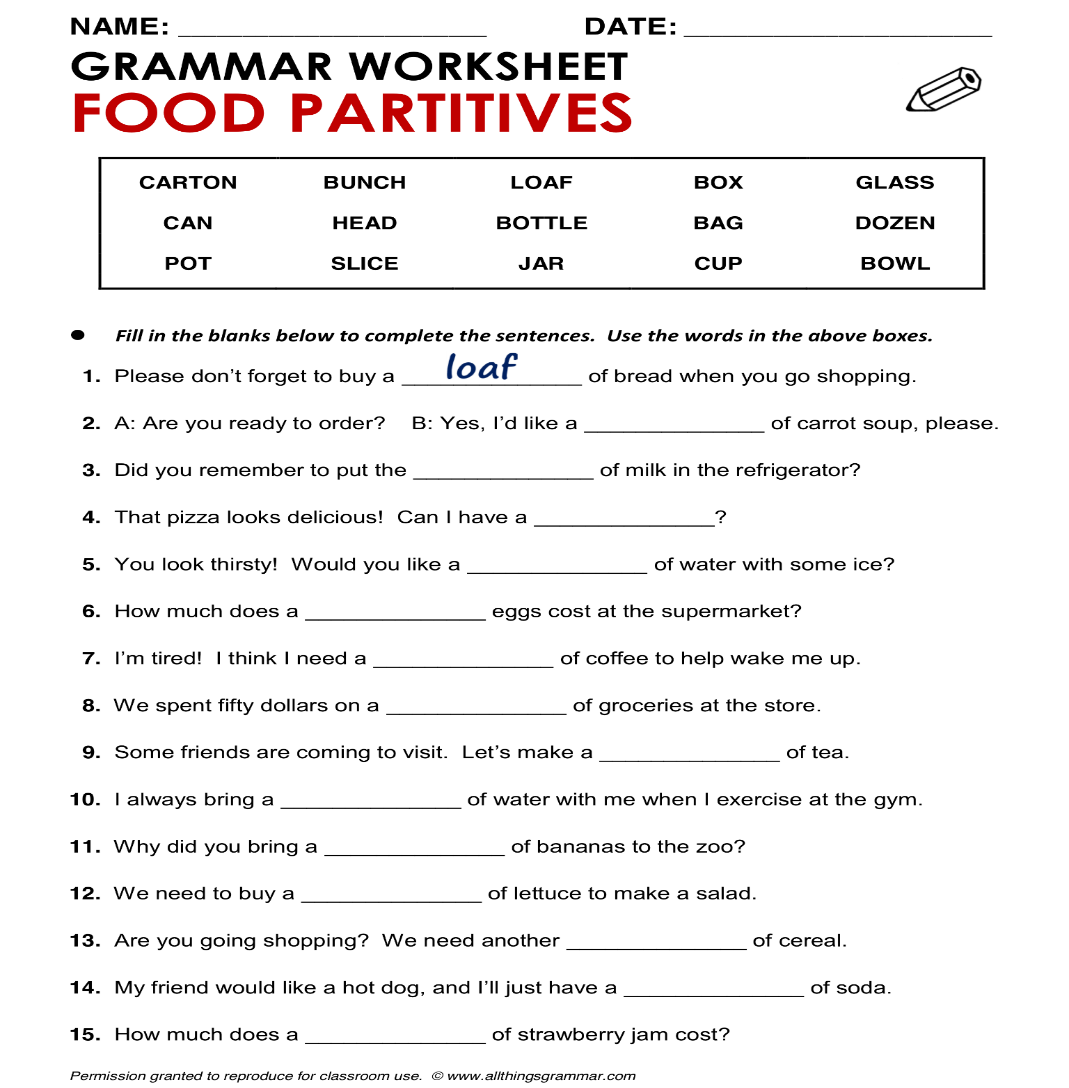 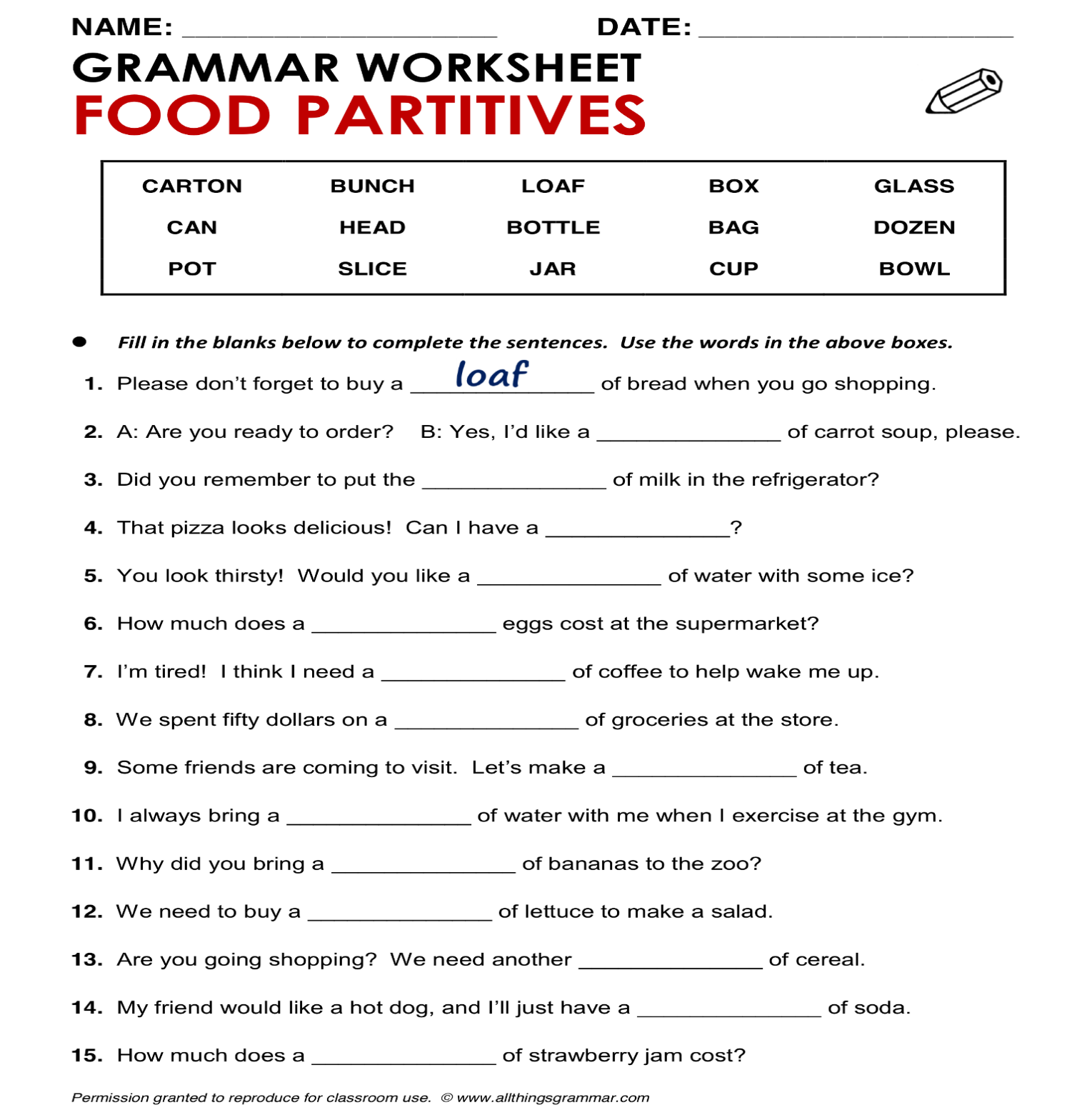 Task 1:3 Multiple Choice. Chose the best answer and write the letter in the box below.A 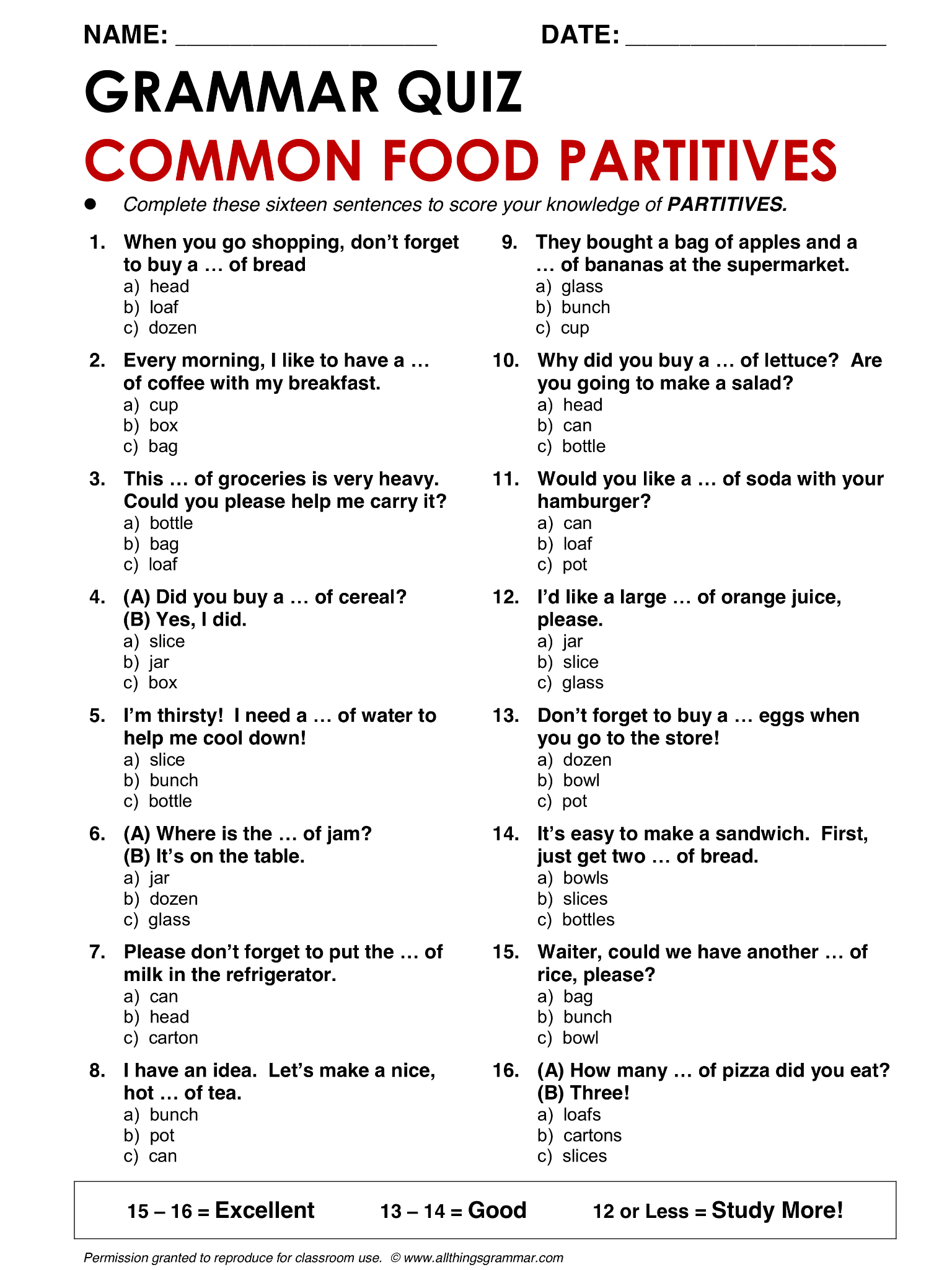 B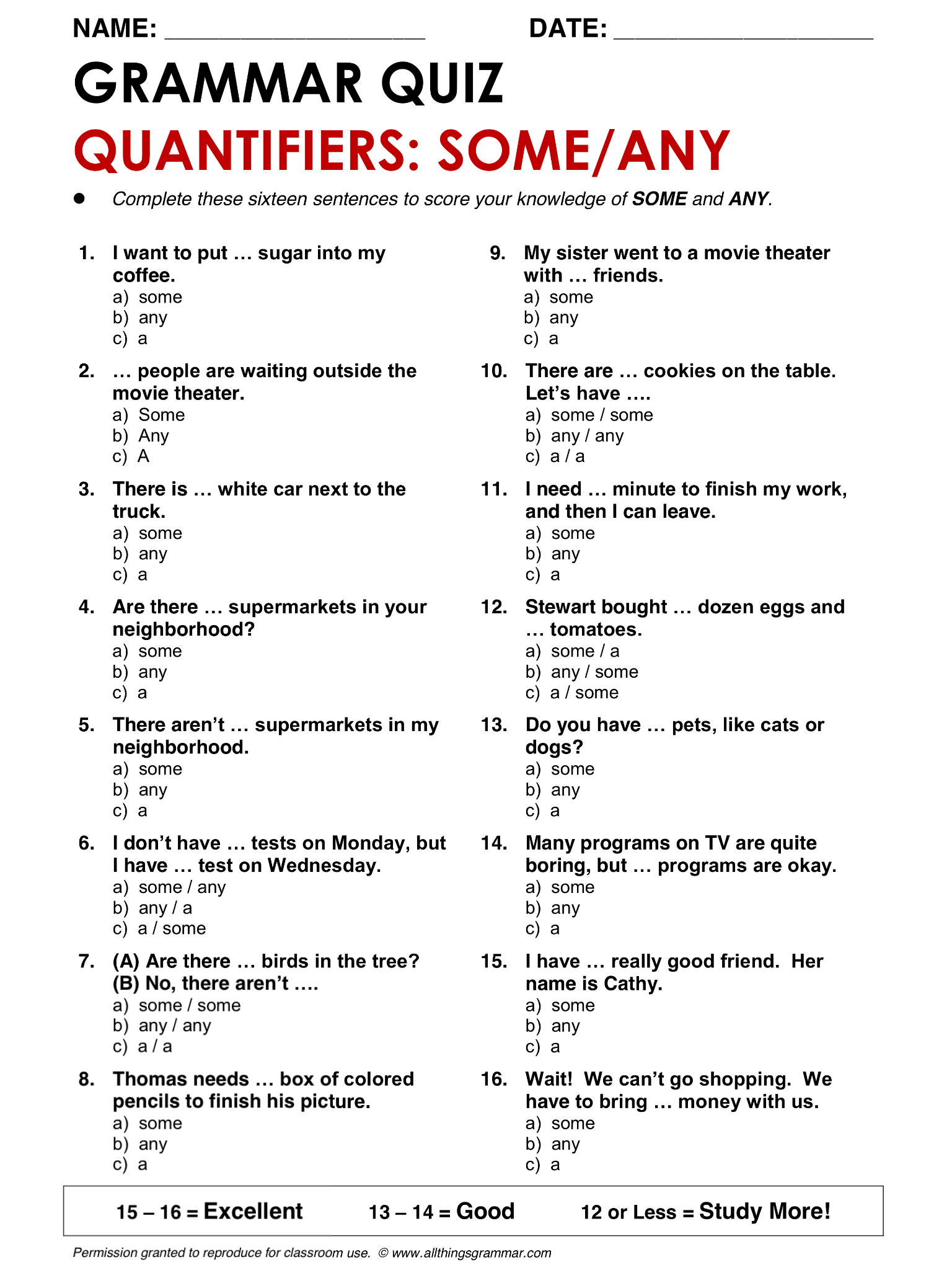 C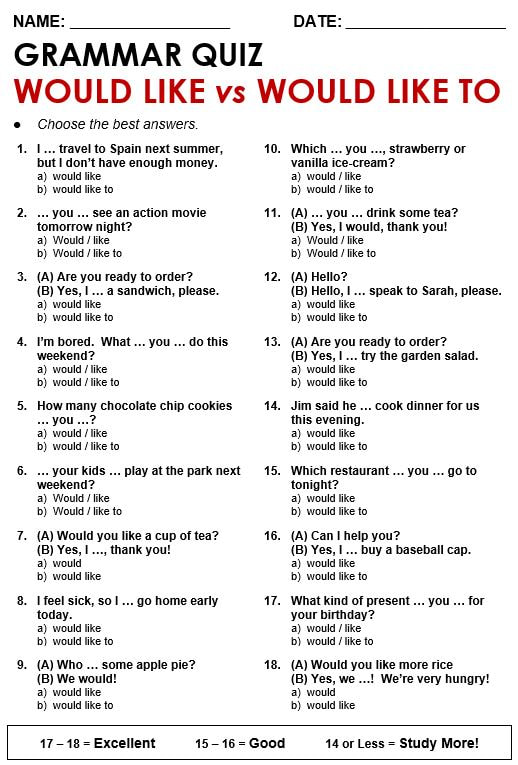 Task 1:4 UNCRAMBLE: Arrange the sentences.Would – you – to – eat – some – pizza? – like_____________________________________________________I – never – breakfast – on – have – weekends_____________________________________________________Fruit? – would – you – to – eat – some – like _____________________________________________________Work – I – snacks – eat – at – seldom_____________________________________________________Chicken? – would – you – to – eat – some – like _____________________________________________________Eat – for – pasta – dinner – sometimes_____________________________________________________Bread? Would – you – to – eat – some – like _____________________________________________________Have – I – dinner – with – often – family – my_____________________________________________________Fish? – would – you – to – eat – some – like _____________________________________________________Usually – what – do – you – breakfast? – have – ____________________________________________________Task 1.5: Fruit and vegetables: Fill in the names of the fruit and vegetables in the picture.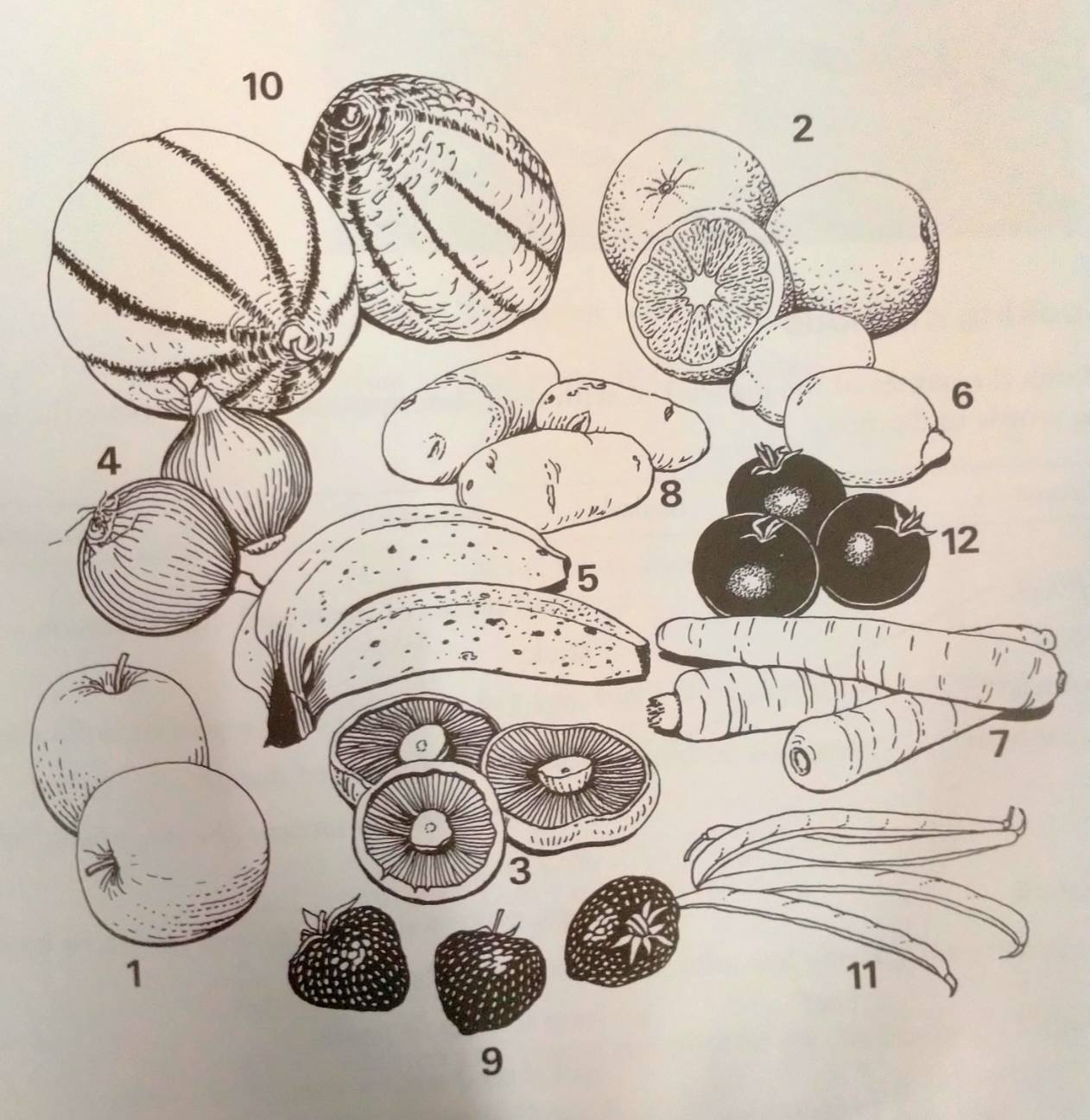 1.6: Food containers: Complete the shopping list for the groceries in the picture. Use the words in the box.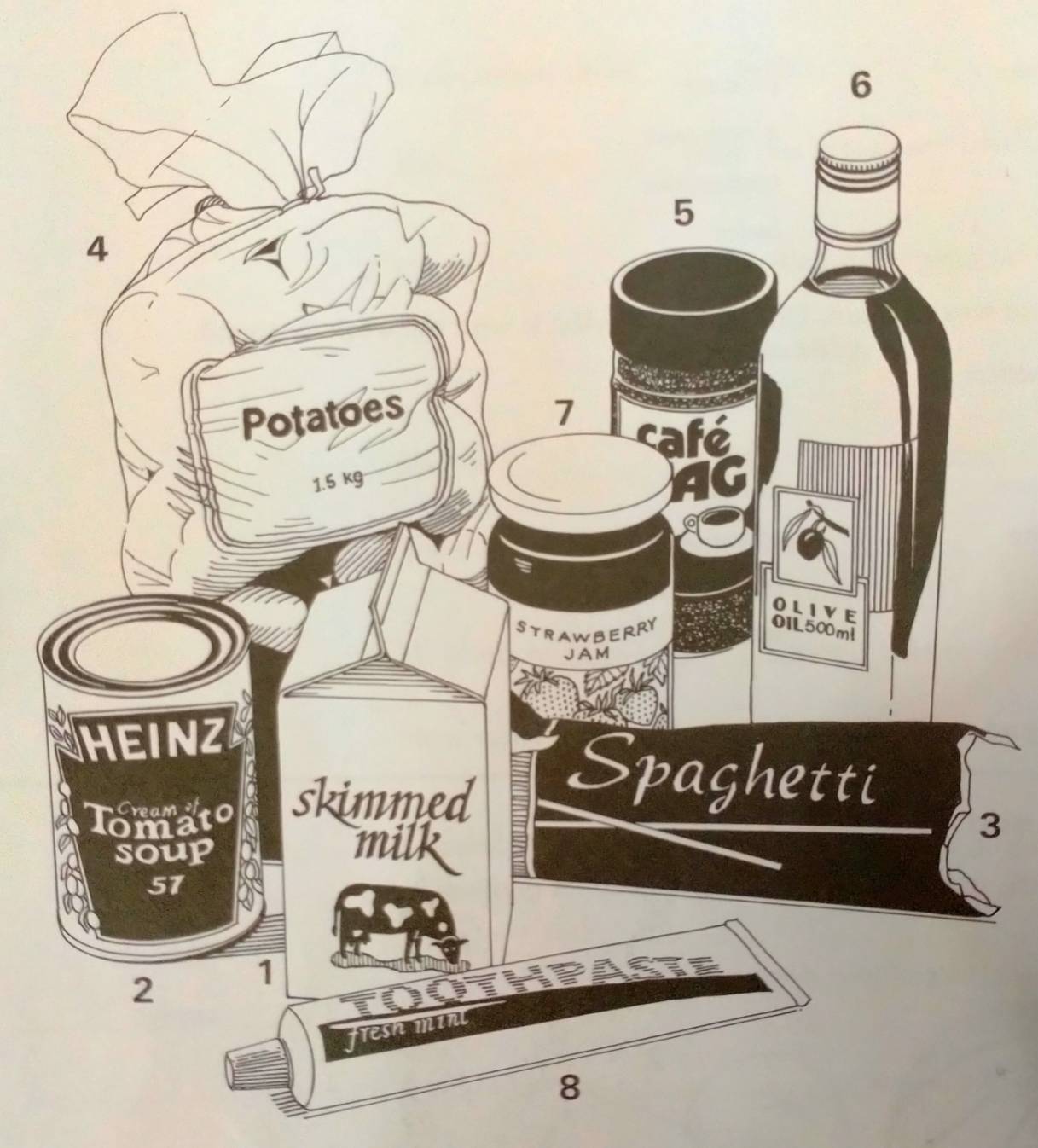 Task 1.7: At the restaurant: Complete the conversation. Use the phrases in the box.Host: Let’s order.Guest: I don’t know anything about Japanese food. (1) _______________________________________.Host: For the starter, what about chawan mushi?Guest: Chawan mushi? What’s that?Host: It’s steamed prawns and vegetables in a thick sauce.Guest: (2) ________________________________________________________.Host: (3) _________________________________________________. The tempura is usually very good here.Guest: What’s tempura?Host: It’s fried vegetables or king prawns with rice, of course.Guest: Fine. I’ll have that.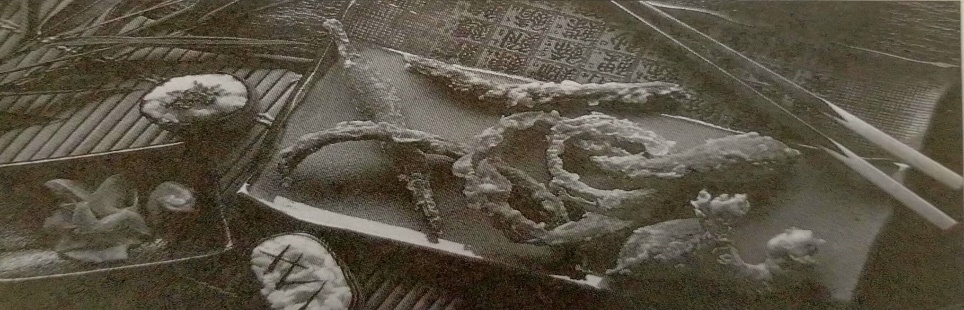 Guest: This drink is delicious. What is it?Host: Rice wine. It’s called sake. (4) _______________________________________________.Guest: (5) _________________________________________________________.Host: Now, what’s about the dessert?Guest: (6) _______________________________________________________________.Host: Are you sure? Would you like tea, then?Guest: Yes, that would be very nice. (7) ___________________________________________________.Host: Don’t mention it.What food do you like to eat?What’s your favorite dish to prepare?Do you prepare breakfast, lunch, or dinner?Are there any foods that you absolutely won’t eat?Who usually does the cooking in your family?How often do you eat in a restaurant?Can you give me some example of a fast food?What is fast food?What are the most popular dishes in your country?When was the last time you ate at a fast food restaurant?Why do so many people eat fast food?Which country do you think has the best food?Can you think of 10 names different fast food in your country?Are there any foods that you absolutely hate?Do you think most of your classmates like fast food? And why?1.5.9.13.2.6.10.14.3.7.11.15.4.8.12.16.1.5.9.13.2.6.10.14.3.7.11.15.4.8.12.16.1.5.9.13.2.6.10.14.3.7.11.15.4.8.12.16.